Муниципальное бюджетное общеобразовательное учреждение«Степановская средняя общеобразовательная школа»УТВЕРЖДАЮдиректор МБОУ «Степановская СОШ»		________    А.А. Андреев	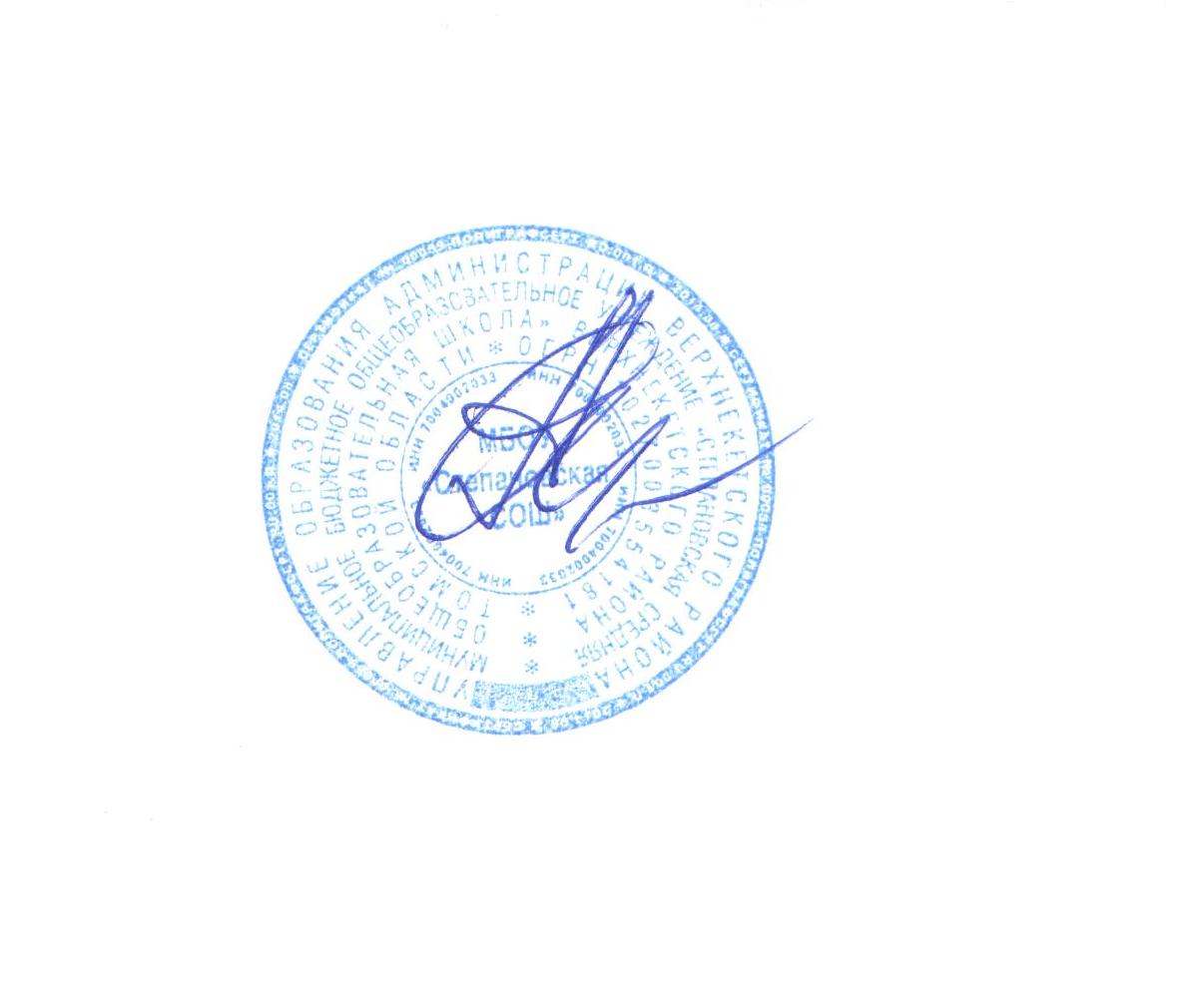 Приказ от 30.08 2017 г.  № РАБОЧАЯ    ПРОГРАММАпо русскому языку2 классКоличество часов - 170Учитель Пшеничникова Таисия Алексеевна Рабочая программа  по русскому языку для 2  класса на 2017 - 2018 учебный год разработана на основе Федерального государственного образовательного стандарта начального общего образования, Концепции духовно-нравственного развития и воспитания личности гражданина России, примерной программы по русскому языку, планируемых результатов начального общего образования, авторской программы В.П. Канакиной, В. Г. Горецкого «Русский язык: (из сборника рабочих программ  «Школа России»)   М.: «Просвещение»,2014г., к учебнику Канакина В.П. «Русский язык», Москва «Просвещение»,2014г.Пояснительная записка	Рабочая программа по русскому  для 2 классов составлена в соответствии с правовыми и нормативными документами:Федеральный Закон «Об образовании в Российской Федерации» (от 29.12. . № 273-ФЗ);Федеральный Закон от 01.12.2007 г. № 309 (ред. от 23.07.2013 г.) «О внесении изменений в отдельные законодательные акты Российской Федерации в части изменения и структуры Государственного образовательного стандарта»;Приказ Минобразования России от 05.03.2004 г. № 1089 «Об утверждении федерального компонента государственных образовательных стандартов начального общего, основного общего и среднего (полного) общего образования»;Приказ Минобрнауки России от 31.03.2014 г. № 253 «Об утверждении федерального перечня учебников, рекомендуемых к использованию при реализации имеющих государственную аккредитацию образовательных программ начального общего, основного общего, среднего общего образования на 2014-2015 учебный год»;Приказ Минобразования России от 09.03.2004 г. № 1312 «Об утверждении федерального базисного учебного плана и примерных учебных планов для образовательных учреждений Российской Федерации, реализующих программы общего образования»;Приказ Министерства образования и науки Российской Федерации от 31 декабря . № 1577 «О внесении изменений в федеральный государственный образовательный стандарт основного общего образования, утвержденный приказом Министерства образования и науки Российской Федерации от 17 декабря . № 1897»;Приказ Министерства образования и науки Российской Федерации от 31 декабря . № 1578 «О внесении изменений в федеральный государственный образовательный стандарт среднего общего образования, утвержденный приказом Министерства образования и науки Российской Федерации от 17 мая . № 413»;-Авторская программа В.П. Канакиной, В. Г. Горецкого «Русский язык: (из сборника рабочих программ  «Школа России»)   М.: «Просвещение»,2014г., к учебнику Канакина В.П. «Русский язык», Москва «Просвещение»,2014г.Содержание учебного предметаСистематический курс русского языка представлен в программе следующими содержательными линиями:• система языка (основы лингвистических знаний): лексика, фонетика и орфоэпия, графика, состав слова (морфемика), грамматика (морфология и синтаксис); • орфография и пунктуация; • развитие речи. В программе выделен раздел «Виды речевой деятельности». Его содержание обеспечивает ориентацию младших школьников в целях, задачах, средствах и значении различных видов речевой деятельности (слушания, говорения, чтения и письма). Учащиеся научатся адекватно воспринимать звучащую и письменную речь, анализировать свою и оценивать чужую речь, создавать собственные монологические устные высказывания и письменные тексты в соответствии с задачами коммуникации. Включение данного раздела в программу усиливает внимание к формированию коммуникативных умений и навыков, актуальных для практики общения младших школьников.Значимое место в программе отводится темам «Текст», «Предложение и словосочетание. Работа над текстом предусматривает формирование речевых умений и овладение речеведческими сведениями и знаниями по языку, что создаст действенную основу для обучения школьников созданию текстов по образцу (изложение), собственных текстов разного типа (текст-повествование, текст-описание, текст-рассуждение) и жанра с учётом замысла, адресата и ситуации общения, соблюдению норм построения текста (логичность, последовательность, связность, соответствие теме и главной мысли и др.), развитию умений, связанных с оценкой и самооценкой выполненной учеником творческой работы.Работа над предложением и словосочетанием направлена на обучение учащихся нормам построения и образования предложений, на развитие умений пользоваться предложениями в устной и письменной речи, на обеспечение понимания содержания и структуры предложений в чужой речи. На синтаксической основе школьники осваивают нормы произношения, процессы словоизменения, формируются грамматические умения, орфографические и речевые навыки.Раздел «Лексика » предусматривает формирование у младших школьников представлений о материальной природе языкового знака (слова как единства звучания и значения); осмысление роли слова в выражении мыслей, чувств, эмоций; осознанию словарного богатства русского языка и эстетической функции родного слова; овладению умением выбора лексических средств в зависимости от цели, темы, основной мысли, адресата, ситуаций и условий общения; осознанию необходимости пополнять и обогащать собственный словарный запас как показатель интеллектуального и речевого развития личности. Важная роль отводится формированию представлений о грамматических понятиях: словообразовательных, морфологических, синтаксических. Усвоение грамматических понятий становится процессом умственного и речевого развития: у школьников развиваются интеллектуальные умения анализа, синтеза, сравнения, сопоставления, классификации, обобщения, что служит основой для дальнейшего формирования общеучебных, логических и познавательных  универсальных действий.Программой предусмотрено целенаправленное формирование первичных навыков работы с информацией. В ходе освоения русского языка формируются умения, связанные с информационной культурой: читать, писать, эффективно работать с учебной книгой, пользоваться лингвистическими словарями и справочниками. Программа предполагает организацию проектной деятельности, которая способствует включению учащихся в активный познавательный процесс. Проектная деятельность позволяет закрепить, расширить, углубить полученные на уроках знания, создаёт условия для творческого развития детей, формирования позитивной самооценки, навыков совместной деятельности со взрослыми и сверстниками, умений сотрудничать друг с другом, совместно планировать свои действия, вести поиск и систематизировать нужную информацию.УМК: «Школа России»1.Горецкий В.Г.. Канакина В.П. и др. Русский язык. Рабочие программы. 1-4 кл.2.Учебники Русский язык 2 класс в 2 х частях.3. КИМ. Русский язык. 2класс.О.Н. Крылова.4.Тесты по русскому языку.2класс. В 2-х частях. Е.М.Тихомирова.5. 5000 примеров по русскомуязыку.Контрольное списывание. 2класс.М.И. Кузнецова.6.Все основные вопросы по русскому  языку для итоговой аттестации. 2 класс. О.В.Узорова.7.Сборник текстов для изложений.2-4 классы.В.Т.Голубь.8.Электронное пособие.9.Диктанты и изложения по русскому языку. 1-4 классы. О.В.Узорова.Федеральный базисный план отводит 170 часов для образовательного изучения  русского языка   во 2 классе из расчёта 5 часов  в неделю.Цель:• ознакомление учащихся с основными положениями науки о языке и формирование на этой основе знаково-символического восприятия и логического мышления учащихся; Задачи:• формировать коммуникативные компетенции учащихся: развитие устной и письменной речи, монологической и диалогической речи, а также навыков грамотного, безошибочного письма как показателя общей культуры человека.• развитие речи, мышления, воображения школьников, умения выбирать средства языка в соответствии с целями, задачами и условиями общения; • формировать у младших школьников первоначальных представлений о системе и структуре русского языка: лексике, фонетике, графике, орфоэпии, морфемике (состав слова), морфологии и синтаксисе;• формировать навыки культуры речи во всех её проявлениях, умений правильно писать и читать, участвовать в диалоге, составлять несложные устные монологические высказывания и письменные тексты;• воспитывать позитивные эмоционально-ценностные отношения к русскому языку, чувства сопричастности к сохранению его уникальности и чистоты; пробуждение познавательного интереса к языку, стремления совершенствовать свою речь.Содержание учебного предметаТематическое планированиеКалендарно-тематическое планирование ПЛАНИРУЕМЫЕ РЕЗУЛЬТАТЫ ОСВОЕНИЯ ПРОГРАММЫВ результате изучения русского языка во 2 классе дети научатся:понимать – предложение – это основная единица речи;понимать термины «повествовательные предложения», «вопросительные предложения», «побудительные предложения»;различать предложения по интонации (восклицательные, невосклицательные, вопросительные);оформлять предложения в устной и письменной речи (интонация, пауза, знаки препинания: точка, вопросительный и восклицательный знаки);различать признаки текста и типы текстов (повествование, описание);различать главные члены предложения;понимать – слова в предложении связаны по смыслу и по форме;различать словосочетание и предложение;понимать лексическое и грамматическое значение (вопрос) имени существительного, имени прилагательного, глагола;понимать особенности употребления в предложении имени существительного, прилагательного, глагола, предлога;понимать термины «корень слова», «однокоренные слова», «разные формы слова»;различать слабую и сильную позиции гласных и согласных в корне слова (без терминологии);использовать способы проверки обозначения на письме гласных и согласных звуков в слабой позиции в корне слова;давать фонетическую характеристику гласных и согласных звуков;понимать назначение букв Е, Ё, Ю, Я;различать деление слов на слоги и для переноса;понимать влияние ударения на смысл слова;различать звуки [и] и  [й] и буквы, их обозначающие;различать парные и непарные согласные по звонкости и глухости, по твёрдости и мягкости; обозначать мягкость согласных на письме;понимать роль разделительного мягкого знака в слове;верно, употреблять прописную букву.В результате изучения русского языка во 2 классе дети учатся использовать приобретённые знания и познавательный опыт в практической деятельности и повседневной жизни для:выразительности, грамматической правильности речи учащихся, развития их активного словаря;составления предложений на заданную тему;употребления в устной и письменной речи предложений, различных по цели высказывания и интонации;оформления предложений и текстов в устной и письменной речи (интонация, знаки препинания);самостоятельного составления или воспроизведения и записи текстов (описание, повествование, письмо другу с элементами описания и повествования, поздравление) орфографической грамотности речи учащихся;проверки обозначения на письме безударных гласных и парных согласных в корне слова изменением числа и подбором однокоренных слов;деления слов на слоги и переноса слов;правильного написания слов с буквой Й;обозначения мягкости согласных на письме;написания слов с гласными и согласными орфограммами в слове, с разделительным мягким знаком;употребления прописной буквы в именах собственных;работы со словарём (использование алфавита);каллиграфически правильного списывания слов, предложений, текстов без пропусков, вставок, искажений букв;письма под диктовку текстов (40-45 слов) с изученными орфограммами и пунктограммамХарактеристика цифровой оценки (отметки)"5" ("отлично") - уровень выполнения требований значительно выше удовлетворительного: отсутствие ошибок как по текущему, так и по предыдущему учебному материалу; не более одного недочета (два недочета приравниваются к одной ошибке); логичность и полнота изложения."4" ("хорошо") - уровень выполнения требований выше удовлетворительного: использование дополнительного материала, полнота и логичность раскрытия вопроса; самостоятельность суждений, отражение своего отношения к предмету обсуждения. Наличие 2-3 ошибок или 4-6 недочетов по текущему учебному материалу; не более 2 ошибок или 4 недочетов по пройденному материалу; незначительные нарушения логики изложения материала; использование нерациональных приемов решения учебной задачи; отдельные неточности в изложении материала;"3" ("удовлетворительно") - достаточный минимальный уровень выполнения требований, предъявляемых к конкретной работе; не более 4-6 ошибок или 10 недочетов по текущему учебному материалу; не более 3-5 ошибок или не более 8 недочетов по пройденному учебному материалу; отдельные нарушения логики изложения материала; неполнота раскрытия вопроса;"2" ("плохо") - уровень выполнения требований ниже удовлетворительного: наличие более б ошибок или 10 недочетов по текущему материалу; более 5 ошибок или более 8 недочетов по пройденному материалу; на рушение логики, неполнота, нераскрытостьобсуждаемого вопроса, отсутствие аргументации либо ошибочность ее основных положений.Таким образом, в тетрадь (и в дневник) учитель выставляет две отметки (например, 5/3): за правильность выполнения учебной задачи (отметка в числителе) и за общее впечатление от работы (отметка в знаменателе). Снижение отметки "за общее впечатление от работы" допускается, если:в работе имеется не менее 2 неаккуратных исправлений,работа оформлена небрежно, плохо читаема, в тексте много зачеркиваний, клякс, неоправданных сокращений слов, отсутствуют поля и красные строки.Система оценивания тестовых заданий:Отметка «2» – от 0 до 50 %Отметка «3» – от 51 % до 70 %Отметка «4» – от 71 % до 85 %Отметка «5» – от 86 % до 100 %Оценка метапредметных результатовспособность и готовность к освоению систематических знаний, их самостоятельному пополнению, переносу и интеграции;способность к сотрудничеству и коммуникации;способность к решению личностно и социально значимых проблем и воплощению найденных решений в практику;способность и готовность к использованию ИКТ в целях обучения и развития;способность к самоорганизации, саморегуляции и рефлексии.Защита итогового проект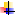 № п/пНазвание разделаКол-во часов№ п/пНазвание разделаКол-во часовОсновные изучаемые вопросыПланируемые результаты обучения1Наша речь4Диалогическая и монологическая речь. «Волшебные слова» русской речи: слова приветствия, слова-прощания, слова-просьбы, слова- извинения. Нормы речевого этикета. Развитие мотива к созданию дневника с записью мудрых мыслей о русском языке. Слова с непроверяемым написанием: человек, пожалуйста.Личностные-Нравственно-этическое оценивание усваиваемого содержания, обеспечивающее личностный моральный выбор на основе социальных и личностных ценностей.Предметные-Самостоятельное выделение и формулирование познавательной цели.- Анализировать высказывания о русском языке. Составлять текст по выбранной пословице, по рисунку с включением в него диалога.- Сравнивать между собой разные типы текстов. сопоставлять их. Работать с памяткой.- Находить в тексте предложения, составлятьМетапредметные:Познавательные ууд:Различать устную, письменную речь про себя.Регулятивные ууд:Соотносить выполненное задание  с образцом, предложенным учителем.Корректировать выполнение задания в дальнейшем.Коммуникативные ууд:Оформлять свои мысли в устной и письменной речи с учетом своих учебных и жизненных речевых ситуаций. 2.Текст 5Текст. Признаки текста: смысловое единство предложений в тексте, заглавие текста, тема, основная мысль, план текста. Составление планов к данным текстам. комплексная работа над структурой текста: озаглавливание,  корректирование порядка предложений и частей текста. Воспитание любви к своей большой и малой родине. Развитие чувства ответственности за порученное дело. Типы текстов: повествование, описание, рассуждение. Создание собственных текстов по предложенным темам с использованием разных типов речи. Слова с непроверяемым  написанием : каникулы. ЛичностныеРассуждать о значении языка и речи в жизни людей, о роли русского языка в жизни и общении.Участвовать в учебном диалоге.Предметныеобосновывать использование знаков препинания в конце предложений.- Устанавливать при помощи смысловых вопросов связь между словами в предложении, различать главные и второстепенные члены предложения, анализировать схемы предложений.Метапредметные:Познавательные ууд:-Ориентироваться в учебнике: определять умения, которые будут сформированы на основе данного раздела.- Строить речевые высказывания в устной и письменной форме.- Строить речевые высказывания в устной и письменной форме.Регулятивные ууд:- Корректировать работу по ходу её выполнения, самостоятельно оценивать.Коммуникативные ууд:Участвовать в диалоге: слушать и понимать других, высказывать свою точку зрения на события, поступки.- Оформлять свои мысли в устной и письменной речи.3.Предложение.12Виды предложений по цели высказывания: повествовательные. Вопросительные и побудительные; по эмоциональной окраске( интонации): восклицательные и невосклицательные. Знаки препинания в конце предложений.* слова с непроверяемым написанием: хозяин, хозяйство.Личностные результаты:Принятие и освоение социальной роли обучающегося, развитие мотивов учебной деятельности и формирование личностного смысла учения.Метапредметныерезультаты: Познавательные ууд:Ориентироваться в учебнике: определять умения, которые будут сформированы на основе изучения данного раздела; определять круг своего незнания. Регулятивные ууд:Определять цель учебной деятельности с помощью учителя и самостоятельно. Определять план выполнения заданий на уроках, внеурочной деятельности, жизненных ситуациях под руководством учителя.Коммуникативные ууд:Выполняя различные роли в группе, сотрудничать в совместном решении проблемы (задачи).4.Слова, слова, слова22Предложения с обращением. Нахождение в предложении обращения в начале, середине, конце. Знаки препинания в предложениях с обращением.Личностные результаты:Развитие самостоятельности и личной ответственности за свои поступки, в том числе в информационной деятельности, на основе представлений о нравственных нормах, социальной справедливости и свободе.Метапредметныерезультаты:Познавательные ууд:Отвечать на простые  и сложные вопросы учителя, самим задавать вопросы, находить нужную информацию в учебнике.Регулятивные ууд: Формирование эстетических потребностей, ценностей и чувств. Развитие этических чувств, доброжелательности и эмоционально-нравственной отзывчивости, понимания и сопереживания чувствам других людей.Коммуникативные ууд:Читать вслух и про себя тексты учебников, других художественных и научно-популярных книг, понимать прочитанное. 5.Звуки и буквы34Связи между словами в предложении. Нахождение главных членов в предложения: подлежащего и сказуемого. Различие главных и второстепенных членов предложения. Предложения распространённые и нераспространённые.Моделирование предложений. Разбор предложений по членам предложения.Личностные результаты:Оценка жизненных ситуаций  и поступков героев художественных текстов с точки зрения общечеловеческих норм.Метапредметныерезультаты:Познавательные ууд:Овладение способностью принимать и сохранять цели и задачи учебной деятельности, поиска средств её осуществления. Формирование умения планировать, контролировать и оценивать учебные действия в соответствии с поставленной задачей и условиями её реализации, определять наиболее эффективные способы достижения результата.Регулятивные ууд:Использование знаково-символических средств представления информации.Коммуникативные ууд: Участвовать в диалоге; слушать и понимать других, высказывать свою точку зрения на события, поступки.Оформлять свои мысли в устной и письменной речи с учетом своих учебных и жизненных речевых ситуаций. 6.Правописание буквосочетаний с шипящими звуками29Определение в словосочетании главного и зависимого слов при помощи вопроса.* слова с непроверяемым написанием: горизонт.Личностные результаты:Активное использование речевых средств и средств для решения коммуникативных и познавательных задач.Использование различных способов поиска (в справочных источниках), сбора, обработки, анализа, организации, передачи и интерпретации информации.Предметные результаты:Формирование умения ориентироваться в целях, задачах, средствах и условиях общения, выбирать адекватные языковые средства для успешного решения коммуникативных задач при составлении несложных монологических высказываний и письменных текстов.Осознание безошибочного письма как одного из проявлений собственного уровня культуры, применение орфографических правил и правил постановки знаков препинания при записи собственных и предложенных текстов. Владение умением проверять написанное. Овладение учебными действиями с языковыми единицами и формирование умения использовать знания для решения познавательных, практических и коммуникативных задач.Метапредметные:Регулятивные ууд: Соотносить выполненное задание  с образцом, предложенным учителем.Корректировать выполнение задания в дальнейшем.Оценка своего задания по следующим параметрам: легко выполнять, возникли сложности при выполнении. Познавательные ууд:Находить необходимую информацию,  как в учебнике, так и в  словарях в учебнике.Наблюдать и делать самостоятельные   простые выводы.Коммуникативные ууд:Участвовать в диалоге; слушать и понимать других, высказывать свою точку зрения на события, поступки.7Части речи47Различение простых и сложных предложений. Различение сложного предложения и простого предложения с однородными членами. Союзы в сложном предложении. Знаки препинания в сложных предложениях. Слова с непроверяемым написанием: прекрасный.Личностные результаты:Активное использование речевых средств и средств для решения коммуникативных и познавательных задач.Использование различных способов поиска (в справочных источниках), сбора, обработки, анализа, организации, передачи и интерпретации информации.Предметные результаты:Формирование умения ориентироваться в целях, задачах, средствах и условиях общения, выбирать адекватные языковые средства для успешного решения коммуникативных задач при составлении несложных монологических высказываний и письменных текстов.Осознание безошибочного письма как одного из проявлений собственного уровня культуры, применение орфографических правил и правил постановки знаков препинания при записи собственных и предложенных текстов. Владение умением проверять написанное. Овладение учебными действиями с языковыми единицами и формирование умения использовать знания для решения познавательных, практических и коммуникативных задач.Метапредметные:Регулятивные ууд: Соотносить выполненное задание  с образцом, предложенным учителем.Корректировать выполнение задания в дальнейшем.Оценка своего задания по следующим параметрам: легко выполнять, возникли сложности при выполнении. Познавательные ууд:Находить необходимую информацию,  как в учебнике, так и в  словарях в учебнике.Наблюдать и делать самостоятельные   простые выводы.Коммуникативные ууд:Участвовать в диалоге; слушать и понимать других, высказывать свою точку зрения на события, поступки.8Повторение17Понимание слова как единства звучания и значения. Выявление слов, значение которых требует уточнения. Определение значения слова по тексту или уточнение значения с помощью толкового словаря. Углубление представлений об однозначных и многозначных словах, о прямом и переносном значениях слов, о синонимах, антонимах, омонимах. Слова с непроверяемым написанием: библиотека, библиотекарь, шофёр, ещё. Личностные:-Нравственно-этическое оценивание усваиваемости содержания.-Установление связи между учебной деятельности и её мотивом.-Нравственно- эстетическое оценивание усваиваемого содержания, обеспечивающее личностный моральный выбор на основе социальных и личностных ценностей.Предметные:-Выявлять слова, значение которых требует уточнения.-Определять значение слова по тексту или уточнять с помощью толкового словаря.-Распознавать многозначные слова, слова в прямом и переносном значениях. Сравнивать прямое и переносное значения слов, подбирать предложения, в которых слово употребляется.-Наблюдать над изобразительно-выразительными средствами языка, составлять текст по рисунку и фразеологизму.- Различать однокоренные слова и формы одного и того же слова, синонимы и однокоренные слова, однокоренные слова и слова с омономичными корнями.- Устанавливать наличие в словах изученных орфограмм, обосновывать их написание.Объяснять значение слова, роль и значение суффиксов и приставок.- Различать изученные части речи. Классифицировать слова по частям речи на основе изученных признаков.Высказывать своё суждение и сочинять собственный текст- отзыв. Анализировать признаки частей речи и соотносить их с той частью речи, которой они присущи.Метапредметные:Регулятивные ууд: -Составление плана и последовательности действий.-Сличение способа действия с заданным эталоном.Познавательные ууд:-Осознанное и произвольное построение речевого высказывания в устной и письменной форме.-Самостоятельное выделение и формулировка познавательной цели.Коммуникативные ууд:-Владение монологической и диалогической формами речи.-Инициативное сотрудничество с учителем и сверстниками.№Наименование разделов и темВсего часов1Наша речь42Текст 53Предложение124Слова, слова, слова225Звуки и буквы346Правописание буквосочетаний с шипящими звуками297Части речи478Повторение17Итого:170 часов№ Тема урокаКол.часовДатаДата№ Тема урокаКол.часовпланфакт1.Знакомство с учебником. Какая бывает речь?12.Что можно узнать о человеке по его речи?13Как отличить диалог от монолога?14Проверка знаний по теме: «Наша речь»15Что такое текст?16Что такое тема и главная мысль текста?17Диктант по теме: «Текст».18Работа над ошибками.Проверь себя.19Что такое предложение?Знаки препинания в конце предложения.110Как из слов составить предложение?111Контрольное списывание №2 по теме: «Предложение»112Работа над ошибками.  Что такое главные члены предложения?113Что такое второстепенные члены предложения?114Подлежащее и сказуемое – главные члены предложения.115Что такое распространённые и нераспространённые члены предложения?116Как установить связь слов  в предложении?117Развитие речи. Обучающее сочинение по картине И.С.Остроухова «Золотая осень».118Анализ сочинений.119Контрольный диктант №1 по теме: «Члены предложения».120Работа над ошибками.Проверь себя.121Что такое лексическое значение слова?222Что такое однозначные и многозначные слова?125Что такое прямое и переносное значение многозначных слов?126Что такое синонимы?127-28Что такое антонимы?229Контрольный диктант №.2 по теме «Лексическое значение слов»130Работа над ошибками.131-32Что такое родственные слова?233-34Что такое корень слова? Что такое однокоренные слова?235Какие бывают слоги?136-37Как определить ударный слог?238Контрольный диктант №3 по теме: «Слова».139Работа над ошибками140Как переносить слова с одной строки на другую? Словарный диктант141Как переносить слова с одной строки на другую?142Обучающее сочинение по серии картинок. (с.74,упр.114.143Работа над ошибками.Проверь себя.144Как различать звуки и буквы?145- 46Как мы используем алфавит?247Какие слова пишутся с заглавной буквы?148 Как определить гласные звуки?149Контрольный диктант №4 по теме: «Гласные звуки и буквы».150Работа над ошибками.151Правописание слов с безударным гласным звуком в корне.152Правописание слов с безударным гласным звуком в корне153Правописание слов с безударным гласным звуком в корне154Правописание слов с безударным гласным звуком в корне155Правописание слов с безударным гласным звуком в корне156Правописание слов с непроверяемыми безударными гласными звуками в корне.157Правописание слов с непроверяемыми безударными гласными звуками в корне.158Правописание слов с непроверяемыми безударными гласными звуками в корне.159Развитие речи. Обучающее сочинение по картине:  С.А. Тутунова «Зима пришла. Детство».160Диктант по теме: «Правописание безударных гласных в корне.».Проверочная работа.161Работа над ошибками.162Как определить согласные звуки?163Согласный звук [Й] и буква И краткое.164Согласный звук [Й] и буква И краткое. Закрепление. Работа с деформированным текстом165Слова с удвоенными согласными.166Развитие речи.Обучающее сочинение по картине А.С.Степанова: «Лоси»167Наши проекты. И в шутку и в серьёз.168-69Твёрдые и мягкие согласные звуки и буквы для их обозначения.270Как обозначить мягкость согласного звука на письме?171-. 72Правописание мягкого знака в конце и середине слова перед другими согласными.273Контрольный диктант № 5 по теме: «Согласные звуки и буквы».174Проверочная работа.175Работа над ошибками.176Наши проекты. Пишем письмо.177Обобщающий урок.178Буквосочетания ЧК, ЧН, ЧТ, ЩН, НЧ.179Развитие речи. Обучающее изложение.180Повторение темы «Твёрдые и мягкие согласные».181Наши проекты. Рифма.182-83Буквосочетания ЖИ –ШИ, ЧА – ЩА, ЧУ – ЩУ.284Проверь себя«правописание жи-ши, ча-ща, чу-щу»85Как отличить звонкие согласные от глухих?186Диктант на тему: «Буквосочетания ЖИ –ШИ,ЧА-ЩА,ЧУ-ЩУ.187Работа над ошибками. Закрепление знаний. 188Проверка парных согласных в корне слова.189Распознавание проверяемых и проверочных слов. Проверка парных согласных.190Изложение повествовательного текста.191-92Правописание парных звонких и глухих согласных на конце слова293Правописание парных звонких и глухих согласных на конце слова. Закрепление.194Изложение повествовательного текста.195Проверка знаний.196Диктант по теме: «Правописание парных звонких и иглухихсогласных на конце слова».197Работа над ошибками . Обобщение изученного материала.198Правописание слов с разделительным мягким знаком.199Правописание слов с разделительным мягким знаком.1100Правописание слов с разделительным мягким знаком.1101Разделительный мягкий знак. Обобщение изученного материала. 1102Контрольное списывание№2 по теме «Правописание слов с разделительным мягким знаком».1103Обучающее сочинение «Зимние забавы»1104Проверка знаний по теме : «Разделительный мягкий знак».1105Обобщение изученного материала.1106-107Что такое части речи?2108Что такое имя существительное?1109Одушевлённые и неодушевлённые имена существительные.1110Собственные и нарицательные имена существительные. Правописание собственных имен существительных.1111Собственные и нарицательные имена существительные. Заглавная буква в именах, отчествах и фамилиях людей.1112Собственные и нарицательные имена существительные Заглавная буква в  именах сказочных героев, в названиях книг, журналов и книг. Посуда 1113Заглавная буква в написаниях кличек животных. Развитие речи.1114Заглавная буква в географических названиях.1115Обучающее изложение.1116Обобщение знаний о написании слов с заглавной буквы.1117Диктант на тему: «Правописание  слов с заглавной буквы»1118Работа над ошибками.1119Единственное и множественное число имён существительных.1120Единственное и множественное число имён существительных.1121Единственное и множественное число имён существительных.1122Обучающее изложение.1123Проверка знаний по теме: «Имя существительное».1124Контрольный диктант по теме: «Имя существительное».1125Работа над ошибками.1126Что такое глагол?1127Что такое глагол?Распознавание глаголов.1128Что такое глагол?Распознавание глаголов. Закрепление.1129-130Единственное и множественное число глаголов.2131Правописание частицы НЕ с глаголами.1132Обобщение и закрепление знаний по теме «Глагол».1133Что такое текст-повествование?1134Проверка знаний по теме :«Глагол».1135Что такое имя прилагательное?1136Связь имени прилагательного с именем существительным.1137Прилагательные близкие и противоположные по значению.1138Единственное и множественное число имён прилагательных.1139Что такое текст – описание?1140Проверка знаний по теме: «Имя прилагательное».1141-142Что такое местоимение?2143Что такое текст – рассуждение?1144Проверка знаний по теме: «Местоимения»1145Контрольный диктант по теме: «Части речи».1146Работа над ошибками.1147Общее понятие о предлоге.1148Раздельное написание предлогов со словами.1149Восстановление предложений.1150Проверка знаний по теме: «Предлоги».1151Диктант по теме: «Раздельное написание предлогов со словами».1152Работа над ошибками.1153Повторение по теме «Текст».1154Сочинение по картине И.И. Шишкина «Утро в сосновом бору».1155Работа над ошибками.1156-157Повторение по теме «Предложение».2158-159Повторение по теме «Слово и его значение».2160-161Повторение по теме «Части речи».2162-163Повторение по теме «Звуки и буквы».2164-165Повторение по теме «Правила правописания».2166Контрольное списывание №3 по теме: «Правила правописания».1167-168Работа над ошибками Повторение и закрепление изученного материала.2169Повторение и закрепление пройденного материала.1170Обобщение знаний по курсу русского языка 2 класс.1СОГЛАСОВАНО                                                      Заместитель директора по УМРРезвых Т.П. /________/«____» августа 2017 годаПРИНЯТОРешением педагогического советаМБОУ «Степановская СОШ»от «31»     августа    2017 г. № 1